          EΛΛΗΝΙΚΗ ΔΗΜΟΚΡΑΤΙΑ						           ΥΠΟΥΡΓΕΙΟ ΠΑΙΔΕΙΑΣ ΕΡΕΥΝΑΣ                  ΚΑΙ ΘΡΗΣΚΕΥΜΑΤΩΝ          ΠΕΡΙΦ/ΚΗ Δ/ΝΣΗ Π.& Δ. ΕΚΠ/ΣΗΣ               ΚΕΝΤΡΙΚΗΣ ΜΑΚΕΔΟΝΙΑΣ                Δ/ΝΣΗ Α/ΘΜΙΑΣ ΕΚΠ/ΣΗΣ                       Ν. ΧΑΛΚΙΔΙΚΗΣ                                  Ε.Μ.Κ.Φ.______________________________________                     Πολύγυρος, …./…../2017Ο/Η κάτωθι υπογεγραμμένος/η ………………………………………………………………………………………………………………..του  ……………….κάτοικος ……………………με Α.Δ.Τ. : …………. και Α.Φ.Μ.: …………………………………………καταθέτω την παρακάτω προσφορά για την προμήθεια ειδών    Ζαχαροπλαστείου για τις Μαθητικές Κατασκηνώσεις Μεταμόρφωσης Χαλκιδικής, σύμφωνα με την υπ’ αριθμ.: Φ.29/3564/26-05-2017 ΑΔΑΜ:17PROC006245510 26-05-2017 Πρόσκληση της Ε.Μ.Κ.Φ., δηλώνοντας ότι τα προσφερόμενα είδη είναι Α΄ ποιότητας, πιστοποιημένα και καλύπτουν όλες τις προδιαγραφές ελέγχου τροφίμων και υγιεινής.Γνωρίζω  ότι στο ποσό των τιμολογίων θα γίνουν όλες οι νόμιμες κρατήσεις από τον Οικονομικό Διαχειριστή της Ε.Μ.Κ.Φ. και θα αποδοθούν στο Δημόσιο Ταμείο.                  							  	               Ο ΠΡΟΜΗΘΕΥΤΗΣΑ/ΑΠΡΟΣΦΕΡΟΜΕΝΟ ΕΙΔΟΣΕΠΩΝΥΜΙΑ     ΠΡΟΪΟΝΤΟΣ ΠΡΟΕΛΕΥΣΗΤΙΜΗ ΠΡΟΣΦΟΡΑΣ ΜΕ  Φ.Π.Α.1Κέικ (τεμ.)2Προφυτερόλ (τεμ.)3Κρουασάν(τεμ.)4Λουκουμάδες (τεμ.)5Πάστες (τεμ.)6Ρεβανί (kgr)7Κανταΐφι (kgr)8Γαλακτομπούρεκο (kgr)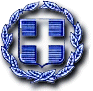 